          Профилактика травматизма среди несовершеннолетних на строящихся и заброшенных объектах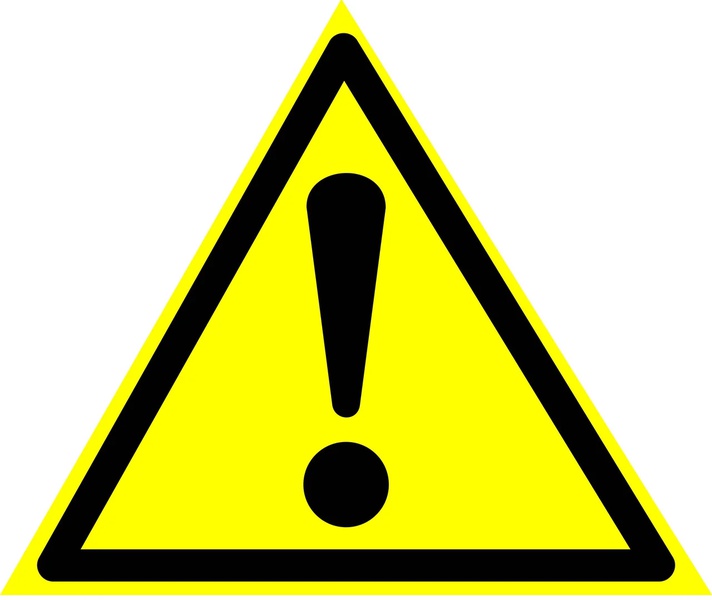 В современном мире среди подростков набирает популярность такое направление как Урбан-Туризм, посещение строящихся или заброшенных объектов. Что вызывает к ним интерес особенно среди несовершеннолетних?Нахождение несовершеннолетних на подобных объектах приводит к опасности для их жизни и здоровья. Недостроенные пролеты, разрушение кровель и фасадов могут привести к увечью и гибели детей, находящихся на строящихся и заброшенных строениях.Несмотря на то, что у заброшенных зданий имеются собственники, там часто выламывают установленные решетки, ломают заборы, которые их огораживают.В таких местах собираются бомжи, люди с неадекватным поведением, подростки из различных неформальных групп, которые употребляют спиртные напитки, психотропные и наркотические средства, а также вовлекают других в их употребление. Люди данной категории могут совершить преступление в отношении детей и подростков.Отряд  противопожарной службы № 13 ОГБУ «ПСС Иркутской области»  предупреждает об опасности нахождения детей на объектах повышенной опасности: у песчаных копанок, карьеров, строительных площадках, заброшенных или разрушенных зданиях, нежилых домах, а также объектах, представляющих повышенную опасность для жизни и здоровья людей.ПОМНИТЕ!     Любое неэксплуатируемое (строящееся) здание несёт за собой опасность:·Чем дольше здание находится пустым, тем опаснее оно становится.·Конструкции зданий, где случился пожар, становятся более хрупкими, а значит и более опасными.·Строительные объекты, дома, подлежащие сносу, аварийные и ветхие строения представляют серьёзную угрозу для жизни и здоровья человека, особенно детей.         Уважаемые родители! Убедительно просим Вас провести беседы со своими детьми, объяснить им степень опасности нахождения на таких объектах. Научите детей говорить «нет» ребятам, которые хотят втянуть их в опасную ситуацию (например, зовут пойти посмотреть, что происходит на стройке, разжечь костёр, забраться на чердак дома или его крышу). Напоминайте об опасности, которая подстерегает в ветхих строениях, заброшенных зданиях.         Помните: травмы получают неосторожные, невнимательные, беспечные люди! Человек, который привык обдумывать свои поступки, редко попадает в неприятные ситуации. Приучайте детей беречь свою жизнь и здоровье!